Załącznik nr 1 do Regulaminu wyjazdu studyjnego do Pokrzydowa w ramach projektu Krajowej Sieci Obszarów Wiejskichpn. „Prezentacja dobrych praktyk ekologicznej działalności rolniczej na obszarach wiejskich szansą dla rolnictwa ekologicznego w Gminie Aleksandrów Kujawski ”WNIOSEK REKRUTACYJNYUWAGA:Wniosek powinien być wypełniony w sposób czytelny i bez skreśleń. Każdy punkt wniosku musi być wypełniony, jeśli nie dotyczy, proszę wpisać odpowiednio BRAK lub NIE DOTYCZY.W przypadku jakichkolwiek skreśleń, proszę postawić parafkę wraz z datą (obok skreślenia) a następnie zaznaczyć prawidłową odpowiedź. Dane uczestnika ubiegającego się o udział w projekcie:……………………………………                 			                              …………………………………               	  data i miejscowość                      			                        podpis               OŚWIADCZENIE UCZESTNIKA Ja, niżej podpisany(a), ................................................................................................................               imię i nazwisko składającego oświadczeniezam...........................................................................................................................................................................................................................adres zamieszkania: miejscowość, ulica, numer domu/mieszkania, kod pocztowyoświadczam, iż jestem*rolnikiemsadownikiemdrobnym przetwórcąproducentem żywnościczłonkinią Koła Gospodyń Wiejskich w…………………………………..Zapoznałam/zapoznałem* się z Regulaminem Wyjazdu Studyjnego. Uprzedzony(a) o odpowiedzialności za składanie oświadczeń niezgodnych z prawdą, niniejszym oświadczam, że ww. dane są zgodne z prawdą. Zobowiązuję się do poinformowania organizatora, z odpowiednim wyprzedzeniem o konieczności rezygnacji z udziału w wizycie studyjnej. ………………………………………… 			                               ……………………………………………………………      miejscowość i data 				                                 czytelny podpis uczestnika projektu*właściwe zaznaczyćOŚWIADCZENIE UCZESTNIKA PROJEKTU O WYRAŻENIU ZGODY NA PRZETWARZANIE DANYCH OSOBOWYCHW związku z przystąpieniem do Projektu pn. „Prezentacja dobrych praktyk ekologicznej działalności rolniczej na obszarach wiejskich szansą dla rolnictwa ekologicznego w Gminie Aleksandrów Kujawski ”, ja niżej podpisany/na………………………………………………………………………………………………………………………….…………………………….zgadzam się  na przetwarzanie moich danych osobowych w celu realizacji wyżej wymienionego projektu. 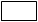  zgadzam się  na nieodpłatne utrwalanie mojego wizerunku w czasie trwania wizyty studyjnej na stronach internetowych www.gmina-aleksandrowkujawski.pl,  www.ziemiakujawska.pl oraz w Gazecie Aleksandrowskiej.…..……………………………………… 			                                       …..…………………………………….………….……………    data i miejscowość 				                          czytelny podpis uczestnika projektuZgodnie z art.13 ust.1 i ust. 2 ogólnego rozporządzenia o ochronie danych osobowych z dnia 27 kwietnia 2016 roku. Wójt Gminy Aleksandrów Kujawski informuje, że jest Administratorem Państwa danych osobowych w siedzibie Urzędu Gminy Aleksandrów Kujawski, ul. Słowackiego 12, 87-700 Aleksandrów Kujawski. Inspektorem Ochrony Danych Osobowych jest  Marcin Brzdęk, kontakt mail: inspektorochronydanych@gminaaleksandrowkujawski.pl Państwa dane są przetwarzane na podstawie art. 6 ust. 1 pkt a Rozporządzenia Parlamentu Europejskiego i Rady UE 2016/679 z dnia 27 kwietnia 2016r. w sprawie ochrony osób fizycznych w związku z przetwarzaniem danych osobowych i w sprawie swobodnego przepływu takich danych oraz uchylenia dyrektywy 95/46/WE (tzw. RODO), do celów związanych z przygotowaniem wizyty studyjnej w Pokrzydowie.Państwa dane osobowe mogą zostać udostępnione Krajowej Sieci Obszarów Wiejskich Oddział w Toruniu, od której pozyskaliśmy środki na realizację tego przedsięwzięcia oraz Państwa wizerunek może zostać udostępniony wydawcy Gazety Aleksandrowskiej. Państwa dane osobowe będą przechowywane przez okres konieczny wynikający z przepisów prawa.Przysługuje Państwu prawo dostępu do Państwa danych osobowych, do ich sprostowania, usunięcia, ograniczenia przetwarzania, prawo do przenoszenia danych oraz prawo wniesienia sprzeciwu.Mają  Państwo prawo wniesienia skargi do Prezesa Urzędu Ochrony Danych Osobowych, jeżeli uważają Państwo, że przetwarzanie Państwa danych osobowych narusza przepisy prawa.Podanie przez Państwa danych osobowych jest konieczne abyście mogli Państwo wziąć udział w bezpłatnej wizycie studyjnej w Pokrzydowie. Informacje wypełniane przez instytucję przyjmującą wniosek:Informacje wypełniane przez instytucję przyjmującą wniosek:Data przyjęcia wniosku:Podpis osoby przyjmującej wniosekL.p.Dane personalneDane personalneDane personalneDane personalne1.Nazwisko2.Imię3.Adres zamieszkaniaAdres zamieszkaniaAdres zamieszkaniaAdres zamieszkania3.MiejscowośćMiejscowość3.Ulica , nr domu i lokaluUlica , nr domu i lokalu3.Kod pocztowyKod pocztowy3.GminaGmina3.PowiatPowiat3.WojewództwoWojewództwo4.KontaktKontaktKontaktKontakt4.Nr telefonu kontaktowegoNr telefonu kontaktowegoNr telefonu kontaktowego